BUȘTENI HOTEL SILVA 3*PERIOADA 03.01.2020-28.02.2020, 01.06.2020-22.12.2020Cazare+mic dejunPERIOADA 01.03.2020-31.05.2020Cazare+mic dejunServicii incluse: cazare cu mic dejun bufet, internet wireless, loc de joaca.Situat la poalele Munţilor Bucegi, Hotelul Silva Buşteni se află la doar 10 metri de telecabina spre zonele de schi Babele şi Sfinxul. Hotelul oferă un restaurant mare, terasă, bar şi terenuri de sport. Este disponibil acces gratuit la internet WiFi.Baia privată este dotată cu duş, articole de toaletă gratuite şi uscător de păr. Hotelul oferă un mic dejun tip bufet.Facilități copii: Infant 0-3 ani – gratuitate la cazare si mesePentru 1 copil în vârstă de până la 10 ani – gratuit cazare, în cameră cu parintii, se achita 15 lei/copil/zi mic dejun bufetPentru 2 copii de până la 10 ani - gratuit cazare, în cameră cu parintii, se achita 15 lei/copil/zi mic dejun bufetCopii intre 10-14 ani – gratuit cazare, în cameră cu parintii, se achita 25 lei/copil/zi mic dejun bufet2 copii peste 10 ani – se achita pat suplimentar si supliment mic dejun pentru al doilea copil 25 lei/copil/zicontravaloarea unui pat suplimentar, respectiv 50 lei/noapte/pat, include micul dejun bufetPachetCamera singleCamera dublaCamera dubla superioaraApartamentDuplex superior1-2 nopti210 lei260 lei360 lei360 lei470 lei3-5 nopti180 lei230 lei330 lei330 lei440 lei6 – 6+ nopti180 lei210 lei330 lei330 lei440 leiPachetCamera singleCamera dublaCamera dubla superioaraApartamentDuplex superior1-2 nopti190 lei240 lei340 lei340 lei440 lei3-5 nopti180 lei210 lei300 lei300 lei400 lei6 – 6+ nopti180 lei200 lei300 lei300 lei400 lei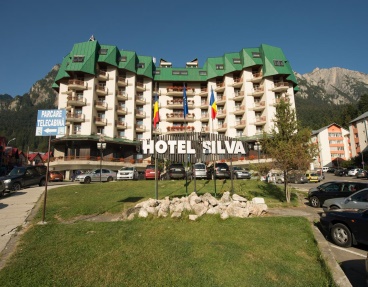 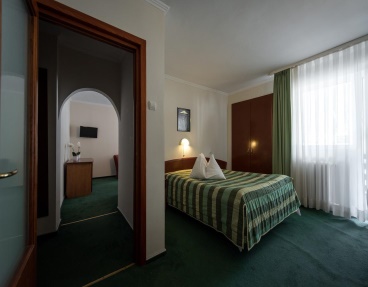 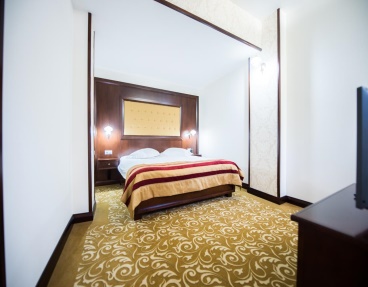 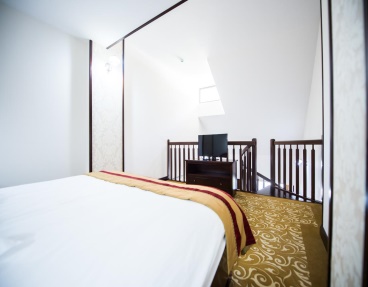 